Подведение итогов. Ребус.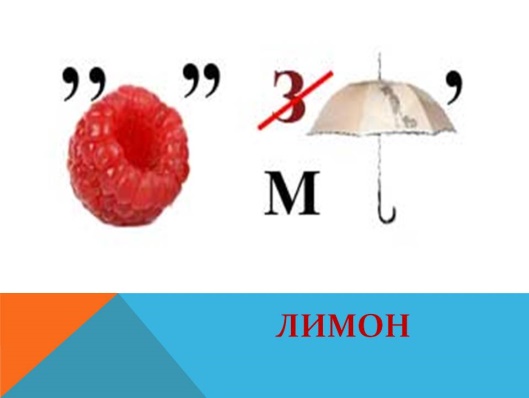 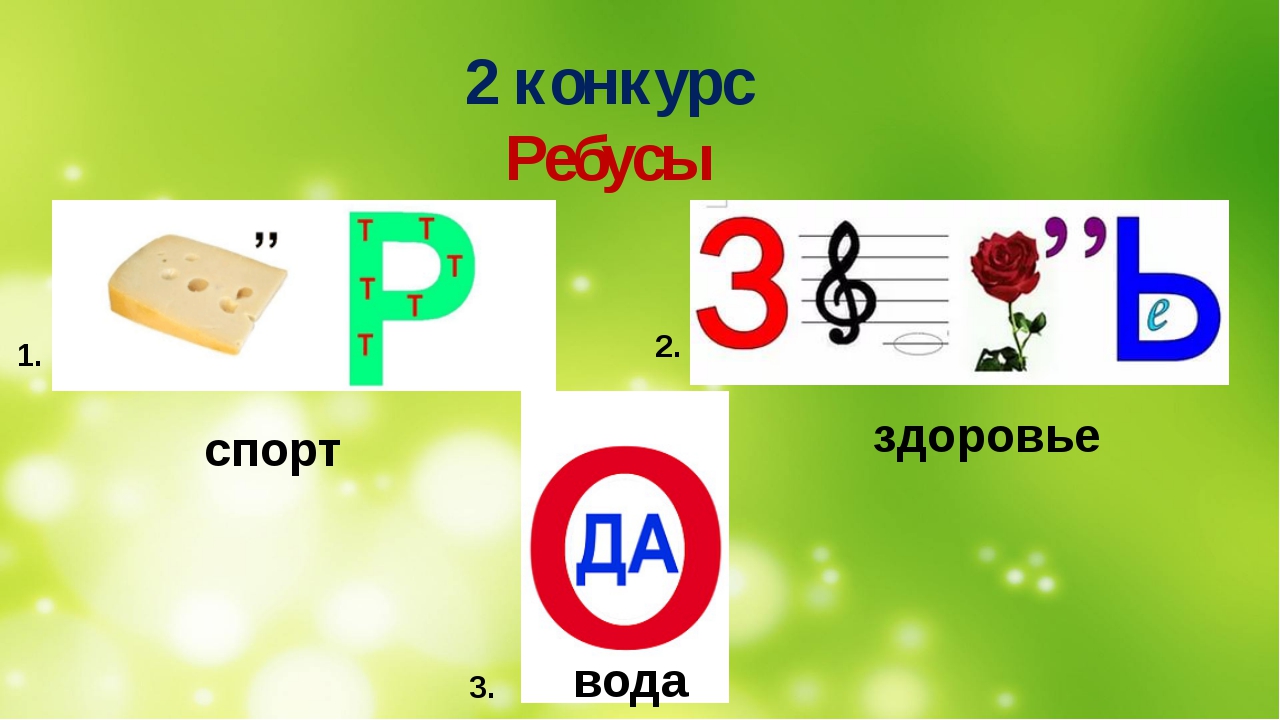 